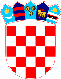 REPUBLIKA HRVATSKAVUKOVARSKO-SRIJEMSKA ŽUPANIJA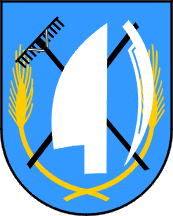 OPĆINA TOVARNIK                       OPĆINSKA NAČELNICAKLASA: 022-05/19-02/7URBROJ: 2188/12-03/01-19-1                                                       Tovarnik, 15.3.2019. VIJEĆNICIMA OPĆINSKOG VIJEĆAPREDMET: Prijedlog Odluke o izmjenama i dopunama Odluke o visini paušalnog poreza po krevetu odnosno po smještajnoj jedinici u kampu na području Općine TovarnikPRAVNA OSNOVA: čl. 57. st.3. Zakona o porezu na dohodak (NN 115/16 i 106/18)  i čl. 31. Statuta Općine Tovarnik ( Službeni vjesnik Vukovarsko-srijemske županije  4/13, 14/13 i 1/18 )PREDLAGATELJ: Općinska načelnicaIZVJESTITELJ: Općinska načelnicaNADLEŽNOST ZA DONOŠENJE: Općinsko vijećeTEKST PRIJEDLOGA:     Temeljem članka  57. st.3. Zakona o porezu na dohodak (NN 115/16 i 106/18) i  čl. 31. Statuta Općine Tovarnik (Službeni vjesnik Vukovarsko-srijemske županije 4/13, 14/13 i 1/18), Općinsko vijeće Općine Tovarnik je na svojoj 14. sjednici održanoj 30.1.2019. godine, donosi sljedećuODLUKA O IZMJENAMA I DOPUNAMA ODLUKEo visini paušalnog poreza po krevetu odnosno po smještajnoj jedinici u kampuna području Općine TovarnikČlanak 1.Čl.1. Odluke o visini paušalnog poreza po krevetu odnosno po smještajnoj jedinici u kampu na području Općine Tovarnik )KLASA: 021-05/19-03/1, URBROJ: 2188/12-04-19-1), mijenja se i glasi:„Odredbama ove Odluke se određuje visina paušalnog poreza po krevetu odnosno po  smještajnoj jedinici u kampu na području Općine Tovarnik.“Članak 2.Ostale odredbe Odluke ostaju nepromijenjene.Članak 3.   Ova Odluka stupa na snagu osmog dana od dana objave u Službenom vjesniku Vukovarsko-srijemske županije.NAČELNICA OPĆINE TOVARNIK                                                                                                  Ruža V. ŠIjaković               